З  А  П  О  В  Е  Д№ 1534/ 06.10.2021г.Във връзка с образувана административна преписка по повод постъпило заявление с вх.№Гр-2321/25.08.2021г. от Николай Симеонов Йорданов за разглеждане и одобряване на проект за изменение на подробен устройствен – изменение на дворищно – регулационния план – обединяване на УПИ XXIV-839,2557 и УПИ XXIII-2557, като се отрежда нов УПИ XXIII-2940 „За търговски дейности“, кв. 192, по кадастралния и регулационен план на гр. Ихтиман, общ. Ихтиман, обл. София, и след като се запознах с нея, установих следното: 	Настоящият проект е изработен на основание чл. 135 а от Закона за устройство на територията и представените скица № 48/22.01.2021г.,  скица № 47/22.01.2021г., извадка от кадастрален план; нотариален акт № 187, том I, рег.№ 1807, дело № 154/2010г.; нотариален акт № 6, том II, рег.№ 1628, дело № 188/2020г.; нотариален акт № 83, том II, рег.№ 1875, дело № 205/2011г.; нотариален акт № 35, том II, рег.№ 1506, дело № 216/2021г.Проектът е разгледан от Общински експертен съвет по устройство на територията и е приет с Решение на ОЕСУТ, протокол  №4 от 15.09.2021г., заключение № III-9, като заповед ще се издаде след одобряване и влязла в сила заповед за изменение на кадастрален план. Има влязла в сила заповед №1465/23.09.2021г.  на Кмета на Община Ихтиман за одобряване изменението на кадастралния план в обхвата на проектната разработка.С оглед на гореизложените мотиви и на основание чл.44, ал.1, т.13 и ал.2 от Закона за местното самоуправление и местната администрация, 135 а от ЗУТ и чл.129, ал.2, от ЗУТ О Д О Б Р Я В А М :       	Изменение на подробния устройствен план  – изменение на дворищно – регулационния план – обединяване на УПИ XXIV-839,2557 и УПИ XXIII-2557, като се отрежда нов УПИ XXIII-2940 „За търговски дейности“, кв. 192, по кадастралния и регулационен план на гр. Ихтиман, общ. Ихтиман, обл. София. Проектната разработка е направена на основание чл. 135а от ЗУТ и предвижда изменение на регулационния план, като се прави обединяване на УПИ XXIV – 839,2557 и УПИ XXIII-2557 в кв. 192 по плана на гр. Ихтиман, обл. София с цел отреждане на нов УПИ XXIII - 2940 “За търговски дейности“, кв. 192 по плана на гр. Ихтиман, обл. София. В графичната част са отразени имотните граници на новообразуваното УПИ XXIII - 2940, които съвпадат с дворищно-регулационната и имотна граници между УПИ XXII-889, XXIII-2557,  XXIV-2557, 839, УПИ I-890 и улично-регулационните линии. Новообразуваното УПИ XXIII – 2940 е с площ 737 м².Заповедта да се съобщи на заинтересованите страни по смисъла на чл.131, ал.1  от ЗУТ по реда на АПК.Настоящата заповед подлежи на обжалване по реда на чл. 215 от ЗУТ пред Административен съд София област в 14 дневен срок от съобщаването й.КАЛОЯН ИЛИЕВ  КМЕТ НАОБЩИНА  ИХТИМАНИзготвил: /Вяра Иванова /Съгласувал:/инж.Анна Чукова / Община Ихтиманзаповедта влиза в сила на:………………………..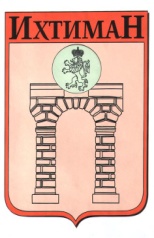 ОБЩИНА ИХТИМАН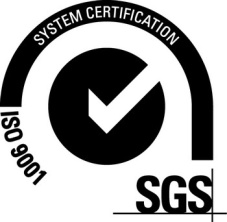  2050 гр. Ихтиман, ул. „Цар Освободител“ № 123 0724 / 82381,  0724 / 82550, obshtina_ihtiman@mail.bg